ชื่อ-สกุล นางสาวบุญภา  พงษ์ชะเกาะ  รหัสประจำตัว 61D0103109  ครุศาสตรมหาบัณฑิต สาขาหลักสูตรและการสอนAfter Action Review (AAR)   วิชาหลักสูตรและการเรียนการสอนสำหรับผู้เรียนที่หลากหลาย (ผู้สอน อาจารย์ ดร.สิริรัตน์  นาคิน)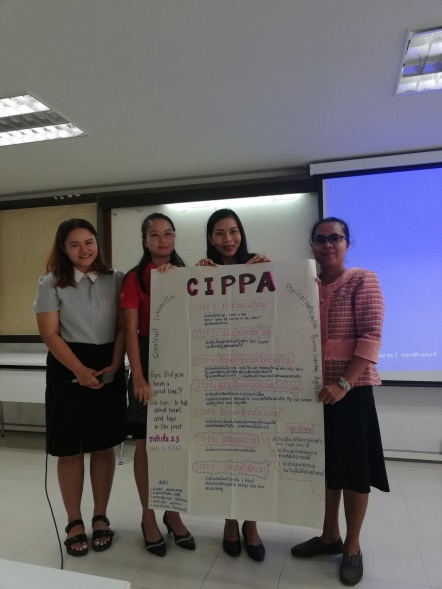 After: ความรู้ที่ได้จากการเรียนวิชานี้ คือ	ได้ความรู้เกี่ยวกับการจัดการเรียนการสอนสำหรับผู้เรียนที่มีความหลากหลาย ขั้นตอนกระบวนการจัดการเรียนรู้ เทคนิค การออกแบบกิจกรรมรวมถึงการวัดและประเมินผลสำหรับผู้เรียนที่มีความหลากหลายAction: ความรู้ ทักษะ กระบวนการ และสิ่งที่ประทับใจ คือ	มีการจัดการเรียนการสอนที่เน้นให้นักศึกษาได้ฝึกปฏิบัติจริง มีเทคนิควิธีการสอนที่หลากหลาย ทำงานเดี่ยวและเป็นทีม มีการแลกเปลี่ยนเรียนรู้ซึ่งกันและกัน และการประยุกต์ใช้จิตปัญญาศึกษามาช่วยในการพัฒนาผู้เรียนและออกแบบกิจกรรมที่หลากหลายดึงดูดความสนใจของผู้เรียน 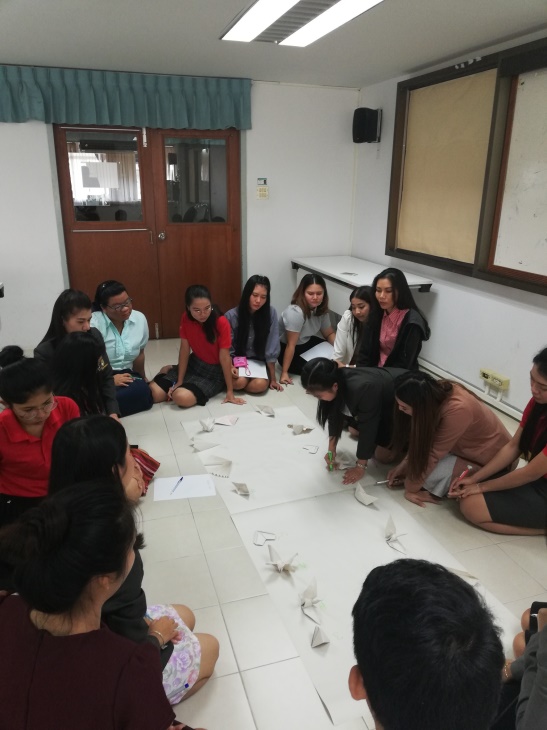 สิ่งที่ประทับใจ คือ เทคนิควิธีการสอนของอาจารย์ที่หลากหลาย ฝึกให้นักศึกษากล้าคิด กล้าแสดงออก รู้จักการทำงานร่วมกัน ทำทุกอย่างด้วยใจ ใช้จิตปัญญาศึกษาในการดำเนินชีวิต มีวิธีการเสริมแรงทางบวกตลอดเวลา  ฝึกให้นักศึกษากล้าที่จะพูดและแปลภาษาอังกฤษ แม้ว่าสำนวนการใช้ภาษาอาจจะไม่ค่อยดี แต่อาจารย์ก็ยังชื่นชมในสิ่งที่นักศึกษาได้ทำอย่างเต็มความสามารถReview: สิ่งที่ต้องการแก้ไขปรับปรุงหรือพัฒนาตัวเอง	1.  วิธีการนำจิตปัญญาศึกษาไปใช้ในกระบวนการจัดการเรียนการสอนสำหรับผู้เรียนที่หลากหลาย	2.  ทบทวนเนื้อหาที่เรียน ทำความเข้าใจ ศึกษาหาความรู้เพิ่มเติมเกี่ยวกับการจัดการเรียนการสอนสำหรับผู้เรียนที่หลากหลาย          	3.  นำวิธีการเทคนิคการสอนไปใช้ให้เกิดประโยชน์กับผู้เรียนในชั้นเรียนของตนเอง มุ่งพัฒนาผู้เรียนให้เป็นคนเก่ง คนดี และมีความสุข สามารถนำความรู้ไปประยุกต์ใช้ในชีวิตประจำวันได้ 